Scripture			It says...Mark 7:21-23Genesis 8:21Proverbs 12:20Jeremiah 17:9Proverbs 28:26Psalm 14:1Matthew 5:28Ecclesiastes 8:11Ecclesiastes 9:3Jeremiah 17:9Matthew 23:25Mark 7:21Hebrews 3:12II Peter 2:14 ________________________________________________________________________________________________________________________________________________________________________________________________________________________________________________________________________________________________________________________________________________________________________________________________________________________________________________________________________________________________________________________________________________________________________________________________________________________________________________________________________________________________________________________________________________________________________________________________________________________________________________________________________________________________________________________________________________________________________________________________________________________________________________________________________________________________________________________________________________________________________________________________________________________________________________________________________________________________________________________________________________________________________________________________________________________________________________________________________________________________________________________________________________________________________________________________________________________________________________________________________________________________________________________________________________________________________________________________________________________________________________________________________________________________________________________________________________________________________________________________________________________________What the Bible says about…The HeartMarch 7, 2018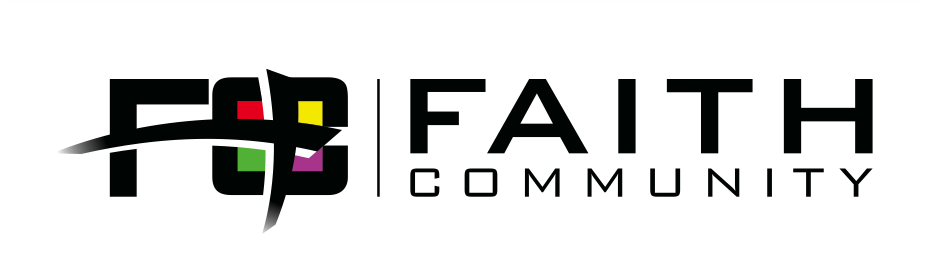 